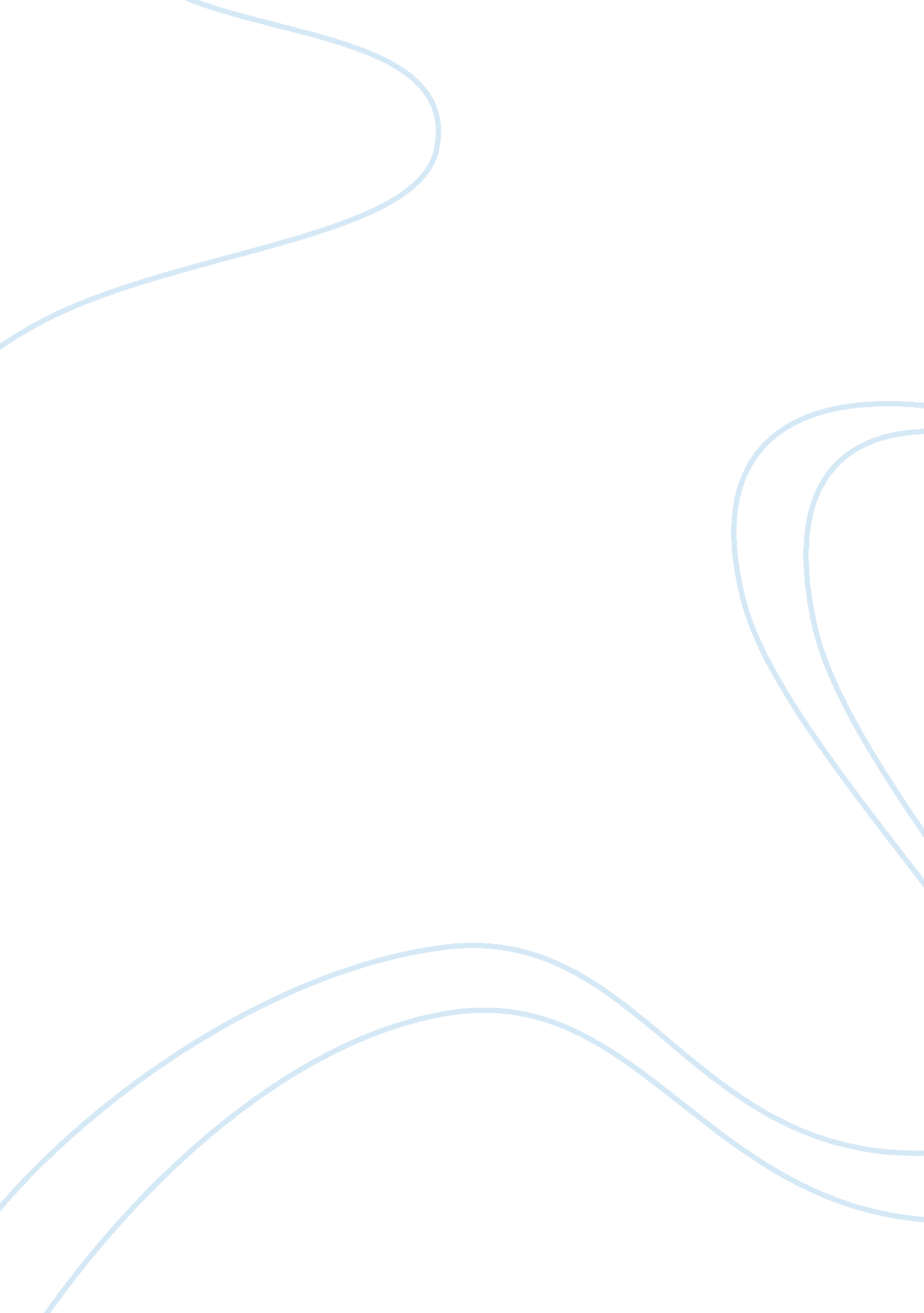 The education structures of public and private schools education essay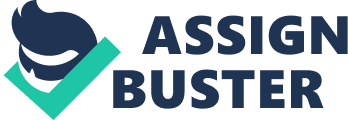 Educational constructions can be set up in such a manner that pupils are non afforded the same chances, even if they live in similar, urban countries. Persell ( 2007 ) described the educational constructions of schools of the upper and upper-middle category, private, and urban pupils as holding differences that affected pupil acquisition. Harmonizing to Persell ( 2007 ) , the schools in upper and upper-middle category vicinities offered pupils more by manner of instructional stuffs, upgraded installations, little category sizes, and disputing course of study. This information is reinforced in informations presented by Anyon ( 1980 ) , which states that `` flush '' and `` elect '' schools offer pupils more chances to show originative acquisition. In contrast, Persell ( 2007 ) describes urban schools as being overrun by bureaucratism. Anyon ( 1980 ) besides describes the province of the schoolroom itself as one where pupils are non driven to seek originative replies, but are required to finish humble undertakings. The educational constructions mentioned above give manner to the support inequalities seen in schools. While some schools ( the upper and upper-middle category, or affluent ) have many fiscal resources to pull on, others, such as the urban schools, have small support to apportion towards pupil larning. Persell ( 2007 ) states that flush communities are able to apportion more revenue enhancement financess to instruction and can supply enriching school services for their pupils. In contrast, the urban school has less fiscal resources to pull on, and, as is noted by Persell ( 2007 ) , consequences in less resources for pupil acquisition. Teachers besides contribute to educational inequalities in schools by tracking pupils, non being to the full prepared to come in the schoolroom, and anticipating less of pupils from lower socio-economic backgrounds. Teachers of pupils from low-income households are frequently less prepared than their opposite numbers working in more flush vicinities ( Persell, 2007 ) . These instructors may besides non hold the same high outlooks of pupils as a instructor at an upper or upper in-between category school may hold. Persell ( 2007 ) presented informations that showed that high outlooks were non held for pupils from low socio-economic backgrounds even when their trial tonss and IQ was comparable to that of a in-between category equal. Parents of pupils with disablements from low income and culturally and diverse backgrounds frequently find it hard to take part in particular instruction plans because of the divide that their sensed differences create. One ground parents may experience it is hard to take part in particular instruction services their kid is having is much of the linguistic communication and procedure of particular instruction is targeted at a in-between category participant ( Meyer, Bevan-Brown, Harry, & A ; Shapon-Shevin, 2007 ) . If parents are anything below in-between category, they may experience out of topographic point. Another ground parents may experience it is hard to take part in such proceedings is the educational professionals working with the household may non hold made the household experience that their input was valuable or even wanted ( Kalyanpur, Harry & A ; Skrtic, 2000 ) . Kalyanpur, et. Al. ( 2000 ) discourse the sentiment that some parents may keep sing individuality as being contradictory to that of the professionals. Parents may besides experience it is hard to take part in particular instruction affairs due to clangs with the professionals supplying services to their kid. Both Kalyanpur, et. Al. ( 2000 ) and Meyer, et. Al. ( 2007 ) discuss the negative impact that professional premises can hold on parent-professional relationships and communicating. Meyer, et. Al. ( 2007 ) described a state of affairs that arose when specializers ignored a recommendation made by a parent to paraphrase a inquiry to be more culturally sensitive. The refusal by the specializer non merely drove a cuneus between the parent and the specializer, but besides skewed assessment consequences because the civilization of the pupil was non taken into history. Kalyanpur, et. Al. ( 2000 ) discussed how culturally laden inquiries could besides skew schoolroom responses and appraisals when a psychologist asked an African American pupil inquiries about male parents and police officers. Question 3. Appraisal and rating of English scholars can ensue in unfairnesss for the pupil if an effectual appraisal program is non in topographic point. Some unfavorable judgments of the appraisal of ELs include the usage of invalid trials, deficiency of qualified forces to administrate trials, and the inclination of school forces to fault the pupil instead than direction for the defects of the pupil. When EL pupils are to be assessed for particular instruction, it is common to see a direct interlingual rendition of an English appraisal into the place linguistic communication of the pupil, which invalidates the consequences ( Ortiz & A ; Yates, 2002 ) . Ortiz and Yates ( 2002 ) besides province that it is common to see appraisals in English being administered to EL pupils due to a deficiency of handiness of the appropriate appraisal. EL pupils that are tested for particular instruction must non merely be tested in the appropriate linguistic communication ( their place linguistic communication or English if they have demonstrated sufficient proficiency ) but a bilingual assessor must besides be made available if the pupil requires one. Ortiz and Yates ( 2002 ) point out that many of the individuals that are entrusted in measuring pupils for potentially life altering services frequently have small preparation in administrating the appraisals needed. A deficiency of pupil accomplishment in the schoolroom is frequently a ruddy flag for instructors when mentioning pupils for particular instruction. EL pupils are frequently more likely to be referred for particular instruction on history of their deficiency of academic advancement. Ortiz and Yates ( 2002 ) discourse the procedure that instructors must take an EL pupil through before doing a referral for particular instruction, but they province with cautiousness that such procedures will merely be effectual if the proper intercession way has been taken before the referral. A comprehensive appraisal program should non merely include dependable, valid bilingual appraisal tools in English and in the native linguistic communication of the pupil, but should besides include extremely trained forces to administrate appraisals, current public presentation informations of the EL pupil, and supply for intercession before a referral is made to let the pupil to show whether or non they are able to do advancement with intensive aid outside of the regular schoolroom course of study, sole of particular instruction services. Both EL pupils and talented pupils need specialised appraisal steps in topographic point to guarantee that their referrals are handled accurately. A comprehensive appraisal program for both sets of pupils will guarantee that EL pupils are non being overrepresented in particular instruction plans while the same program will guarantee that those pupils who are potentially gifted will be decently identified and served. In each instance, it is an issue of where each pupil is best served. The EL pupil will merely be best served in a particular instruction schoolroom if they truly have particular demands. The potentially gifted pupil will better boom if they are in an environment that marks and Teachs to their endowments. In both instances, comprehensive appraisal is important to functioning these populations of pupils. 